سيتم قبول عدد من الطلبة الأجانب في الفصل الأول للعام الدراسي 2020 – 2021 لتخصصات الدراسات العليا التالي ذكرهاسيكون من الممكن منح الطلاب الذين سيستكملون إجاراءات التسجيل حتى تاريخ 20 يوليو/تموز 2020، وثيقة تظهر أنهم لديهم صفة طلاب ضيوف. و كنتيجة للظروف الإستثنائية التي فرضتها الجائحة العالمية فإنه سيكون بوسع الطلاب تسجيل مادتين في الفصل الصيفي 2019 – 2020 الذي ستكون مدته شهر واحد فقط ( أغسطس 2020 ) و سيتسنى لهم القيام بذلك بواسطة منظومة التعليم عن بعد. و في حالة إستمرار الجائحة فإنه سيتم تطبيق نفس الوضعية بالنسبة للمواد المتبقية.تاريخ التسجيليبدأ التسجيل في تاريخ 27 / 04 / 2020 و يستمر حتى تاريخ 03 / 08 / 2020  و يقوم المتقدم خلال هذه الفترة بمراجعة المعهد و تسليم الوثائق المطلوبة إما شخصيا أو عن طريق البريد الإلكتروني.عناوين تقديم الطلباتالمقاعد الدراسيةشروط التسجيلللتسجيل في تخصصات الماجستير يجب ان يكون المتقدم حائزا على شهادة البكالوريوس.للتسجيل في تخصصات الدكتوراه يجب ان يكون المتقدم حائزا على شهادة الماجستير.للتسجيل في تخصصات الدكتوراه يجب ان يكون المتقدم حائزا على شهادة تظهر إجادته للغة أجنبية، ( يجب أن يكون المتقدم حائزا على درجة لا تقل عن 55 في امتحان اللغة الاجنبية YDS، أو أن يكون حائزا على درجة معادلة في اي من الامتحانات المعتمدة من طرف الهيئة التنفيذية للتعليم العالي.). و لا يُطبق هذا الحكم على المتقدمين الذين تخرجوا من تخصصات باكالوريوس أو ماجستير تُدرس باللغة الإنجليزية سواء من جامعات وطنية أو أجنبية.  الوثائق المطلوبة عند التقديم يجب ملء إستمارة التقديم الموضوعة على الموقع الإلكتروني للمعهد (لتحميل الإستمارة إضغط)صورة مترجمة إلى التركية عن شهادة البكالوريوس و/او الماجستير مصدقة من كاتب العدل أو الممثليات الخارجية لتركيا ( من الملحق التعليمي لسفارات جمهورية تركيا)صورة مترجمة إلى التركية عن السجل الاكاديمي (كشف الدرجات) مصدقة  من كاتب العدل أو الممثليات الخارجية لتركيا ( من الملحق التعليمي لسفارات جمهورية تركيا) شهادة لغة (للدكتوراه).صورة عن صفحات جواز السفر التي تحتوي على البيانات الشخصية و الأختام.صورتين شخصيتين.تقييم الطلبات و المفاضلةيتم و بشكل كلي دراسة و تقييم وثائق المتقدمين لتخصصات الدراسات العليا من قبل هيئة الفرع العلمي/الفني المعنية، و تتم الموافقة على طلبات المتقدمين المستوفين للشروط بقرار تصدره هيئة ادارة المعهد بالتشاور مع هيئة الفرع العلمي/الفني يتم قبول المتقدمين الممبتعَثين من قبل جمهورية تركيا أو من قبل حكوماتهم، ضمن عدد المقاعد التي تحددها الفروع العلمية/الفنية المعنية و بقرار من هيئة إدارة المعهد.يتم قبول المتقدمين بموجب الإتفاقيات الثنائية التي تشارك فيها جامعة كارا تكين، خارج نطاق المقاعد المحددة و بقرار هيئة ادارة المعهد و موافقة رئيس الفرع العلمي/الفني.يجب على المتقدمين للتخصصات التي تُدرس باللغة التركية (ما عدا خريجي الجامعات التي تُدرِّس باللغة التركية في تركيا )، حيازة شهادة مستوى C1 (70/100)  يمنحها مركز تعليم اللغة التركية TÖMER التابع لجامعة كارا تكين أو اي مركز اخر معترف به من قبل الجامعة. و تكون مدة صلاحية شهادة اجادة اللغة 3 (ثلاث) سنوات. و يتم اجراء اختبار اللغة التركية للمتقدمين الغير حائزين على الشهادة المذكورة. و يمكن للطلاب الذين لم يتخطوا هذا الاختبار ان يسجلوا في مركز تعليم اللغة التابع للجامعة او اي مراكز اخرى ضمن مدة دراسة التخصص وذلك بهدف تطوير لغتهم التركية. و يجب على الطلاب الحصول شهادة مستوى C1 في اللغة التركية حتى امتحان مناقشة الاطروحة كحد أقصى. و يمكن لهم الإستمرار في دراستهم خلال هذه الفترة.يجب على المتقدمين للتخصصات التي تُدَرّس باللغة الانجليزية ، حيازة معدل 65 على الاقل في احدى اختبارات اللغات الاجنبية التي يجريها مركز مفاضلات الطلاب ÖSYM  او حيازة معدل معادِل في احد الاختبارات العالمية المعترف بها من قبل مركز المفاضلات. و يجب على المتقدميين الذين لا يملكون معدل كافي، تحقييق معدل 65 على الاقل في اختبار اللغة الانجليزية الذي ستجريه الجامعة. و يمكن للطلاب الذين لم يتخطوا هذا الاختبار ان يسجلوا في مركز تعليم اللغة التابع للجامعة (TÖMER) او اي مراكز اخرى ضمن مدة دراسة التخصص وذلك بهدف تطوير لغتهم الانجليزية. و يجب على الطلاب تسليم شهادات اتقان اللغة الانجليزية المذكورة حتى امتحان مناقشة الاطروحة كحد أقصى. و يمكن لهم الإستمرار في دراستهم خلال هذه الفترة. لا يطبق هذا الحكم على الطلاب الذين اتموا دراسة البكالوريوس في أقسام تُدرس باللغة الانجليزية.الإعلان عن النتائج يتم الإعلان عن نتيجة الطلبات المقدمة، في الموقع الإلكتروني للمعهد. و سيتم ارسال خطاب قبول الى عناوين البريد الالكتروني للمتقدمين.  التسجيل المؤكديمكن القيام باجراءات التسجيل المؤكد بمراجعة قسم شؤون الطلبة في المعاهد في الفترة ما بين 15-06-2020 – 03-08-2020  و تكون المراجعة بصورة شخصية او عن طريق البريد الإلكتروني ذلك نتيجة جائحة كوفيد – 19 العالمية. و يجب على المتقدمين الذي سجلوا عن طريق الانترنت تسليم الوثائق الاصلية للمعهد حين انتهاء الجائحة العالمية و إلا فسيتم فصلهم من المعهد.  الوثائق المطلوبة عند التسجيل المؤكدشهادة البكالوريوس و/او الماجستير الاصلية او نسخة مصدقة رسميا.السجل الاكاديمي للبكالوريوس و/او الماجستير الاصلي او نسخة مصدقة رسميا.استمارة التقديم الاصلية.نسخة مصدقة رسميا للتاشيرة الدراسية الصادرة عن الممثليات الخارجية.نسخة مصدقة رسميا لجواز السفر.بيان شخصي يوضح نية الاقامة بهدف الدراسة.صورة شخصية (يجب ان تكون ملتقطة خلال الست اشهر الاخيرة)وثيقة معادلة شهادة البكالوريوس و/او الماجستير الصادرة عن هيئة التعليم العاليايصال مصرفي بتسديد الرسوم الجامعية.يجب على طلبة الابتعاث/المنح الحكومي تسليم وثيقة رسمية صادرة من الجهة الحكومية المعنية او من سفارات الدولة المعنية، تفيد انه سيتم تسديد رسوم الطلبة المبتعثين.شهادة اللغة الاجنبية الاصلية المطلوبة للدكتوراه او نسخة مصدقة رسميا.شهادة اللغة الاجنبية المطلوبة للتخصص المتقدَّم اليه، إن وُجدت  ، او نسخة مصدقة رسميا.  على الطلاب الذين لا يمكلون اي ضمان اجتماعي ساري الصلاحية في تركيا، عمل تامين / تقرير صحي.  موعد اختبار اللغة التركية / الانجليزيةسيتم الاعلان عنه في الموقع الالكتروني للمعهد بعد انتهاء مرحلة التسجيل المؤكد.الرسوم الدراسيةاضغطجامعة كارا تكين تشانكيريمعهد الفنون الجميلة، معهد العلوم الفنية، معهد العلوم الطبية، معهد العلوم الإجتماعيةإجراءات تسجيل الطلبة الأجانب في الفصل الدراسي الأول للعام الدراسي 2020 - 2021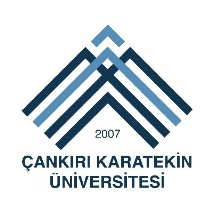 اسم المعهدعنوان البريد الالكتروني العنوانمعهد الفنون الجميلةgse@karatekin.edu.trRektörlük Enstitüler Binası, Yeni Mahalle, 15 Temmuz Şehitler Bulvarı No:10, 18200 Merkez / ÇANKIRIمبنى المعاهد التابع لرئاسة الجامعة، حي يني محلة، شارع 15 تموز شهيتلاري رقم 10، صندوق بريد 18200، مدينة تشانكيري/ محافظة تشانكيريمعهد العلوم الفنيةfbe@karatekin.edu.trRektörlük Enstitüler Binası, Yeni Mahalle, 15 Temmuz Şehitler Bulvarı No:10, 18200 Merkez / ÇANKIRIمبنى المعاهد التابع لرئاسة الجامعة، حي يني محلة، شارع 15 تموز شهيتلاري رقم 10، صندوق بريد 18200، مدينة تشانكيري/ محافظة تشانكيريمعهد العلوم الصحيةsagbilens@karatekin.edu.trRektörlük Enstitüler Binası, Yeni Mahalle, 15 Temmuz Şehitler Bulvarı No:10, 18200 Merkez / ÇANKIRIمبنى المعاهد التابع لرئاسة الجامعة، حي يني محلة، شارع 15 تموز شهيتلاري رقم 10، صندوق بريد 18200، مدينة تشانكيري/ محافظة تشانكيريمعهد العلوم الإجتماعيةsbe@karatekin.edu.trRektörlük Enstitüler Binası, Yeni Mahalle, 15 Temmuz Şehitler Bulvarı No:10, 18200 Merkez / ÇANKIRIمبنى المعاهد التابع لرئاسة الجامعة، حي يني محلة، شارع 15 تموز شهيتلاري رقم 10، صندوق بريد 18200، مدينة تشانكيري/ محافظة تشانكيريمعهد الفنون الجميلةمعهد الفنون الجميلةمعهد الفنون الجميلةماجستيردكتوراهالتخصص40-الفن و التصميم ( تركي )20-الفن و التصميم ( انجليزي )معهد العلوم الفنيةمعهد العلوم الفنيةمعهد العلوم الفنيةماجستيردكتوراهالتخصص10020الأحياء30-هندسة الكهرباء و الالكترونيات4020الفيزياء50-الهندسة الغذائية40-هندسة الإنشاءات5020الكيمياء (انجليزي)10020الكيمياء (تركي)4020هندسة الكيمياء30-الرياضيات (انجليزي)3010الرياضيات (تركي)20-هندسة الغابات و المراعي الطبيعية (انجليزي)2010هندسة الغابات و المراعي الطبيعية (تركي)20-هندسة المناظر الطبيعية20-العلوم الزراعية و الحياتيةمعهد العلوم الصحية و الطبيةمعهد العلوم الصحية و الطبيةمعهد العلوم الصحية و الطبيةماجستيردكتوراهالتخصص20-الصحة البيئية20-تنمية الاطفال20-علم حيوانات التجارب40-تمريض صحة المجتمع20-تمريض الامراض الباطنية50-الصحة و السلامة المهنية20-الصحة النسوية و تمريض الولادة30-تمريض الطب النفسي20-إدارة المؤسسات الصحية20-علم الطفيليات البيطريةمعهد العلوم الإجتماعيةمعهد العلوم الإجتماعيةمعهد العلوم الإجتماعيةمعهد العلوم الإجتماعيةماجستير بدون اطروحةماجستيردكتوراهالتخصص-40-المصرفية و التمويل-2010ادارة المعلومات و الوثائق-2010الجغرافيا-20-علوم التربية-4020الفلسفة-4010الاقتصاد3080-ادارة الاعمال-50-ادارة الاعمال (انجليزي)3040-علم السياسة و الادارة العامة-30-علم الاجتماع-4020التاريخ-80-اصول الدين-30-اللغة التركية و آدابها-50-العلاقات الدوليةالعام الدراسي 2020 - 2021 العام الدراسي 2020 - 2021 العام الدراسي 2020 - 2021 العام الدراسي 2020 - 2021 4.250 TLرسوم تعليم اللغة في مركز اللغات TÖMER (840 ساعة)** يمكن اجراء الدورة عن طريق الانترنت في حالة استمرار الجائحة العالميةرسوم تعليم اللغة في مركز اللغات TÖMER (840 ساعة)** يمكن اجراء الدورة عن طريق الانترنت في حالة استمرار الجائحة العالميةرسوم تعليم اللغة في مركز اللغات TÖMER (840 ساعة)** يمكن اجراء الدورة عن طريق الانترنت في حالة استمرار الجائحة العالمية390 TLالرسوم الفصلية المدفوعة لجميع المعاهدالرسوم الفصلية المدفوعة لجميع المعاهدالرسوم الفصلية المدفوعة لجميع المعاهد400 USD(لكل مادة)الفصل الصيفي (04/08/2020-04/09/2020)يمكن للطالب تسجيل 2 مواد (مادتين) على الاكثرالفصل الصيفي (04/08/2020-04/09/2020)يمكن للطالب تسجيل 2 مواد (مادتين) على الاكثرالفصل الصيفي (04/08/2020-04/09/2020)يمكن للطالب تسجيل 2 مواد (مادتين) على الاكثرالرسوم الجامعيةالرسوم الجامعيةالرسوم الجامعيةالرسوم الجامعيةماجستير بدون اطروحةماجستيردكتوراهالمعهد-2500 USD*-معهد الفنون الجميلة-2500 USD*5000 USD**معهد العلوم الفنية-2500 USD*-معهد العلوم الصحية و الطبية1500 USD*2500 USD*4000 USD**معهد العلوم الاجتماعية1000 USD*2000 USD*4500 USD**3500 USD**الطلبة المسجلون مادتين في الفصل الصيفي* يمكن تقسيط الرسوم على قسطين متساويين**يمكن تقسيط الرسوم على اربعة اقساط متساوية* يمكن تقسيط الرسوم على قسطين متساويين**يمكن تقسيط الرسوم على اربعة اقساط متساوية* يمكن تقسيط الرسوم على قسطين متساويين**يمكن تقسيط الرسوم على اربعة اقساط متساوية* يمكن تقسيط الرسوم على قسطين متساويين**يمكن تقسيط الرسوم على اربعة اقساط متساوية